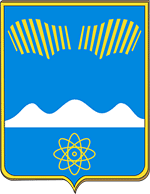 СОВЕТ  ДЕПУТАТОВ  ГОРОДА  ПОЛЯРНЫЕ  ЗОРИ Мурманская  область  г. Полярные  Зори, ул. Сивко,1 тел. 7-55-87__________________________________________________________________________ Р Е Ш Е Н И Е  № 29615 августа 2018 г.                                                                                г. Полярные ЗориОб утверждении кодекса этики и профессионального поведения лиц, замещающих муниципальные должности в муниципальном образовании город Полярные Зори с подведомственной территорией В соответствии со статьей 12.5 и пунктом 4 части 2 статьи 13.3 Федерального закона от 25.12.2008 №273-ФЗ «О противодействии коррупции», пунктом 2 Указа Президента Российской Федерации от 12.08.2002 №885 «Об утверждении общих принципов служебного поведения государственных служащих», руководствуясь статьей 24 Устава муниципального образования город Полярные Зори с подведомственной территорией, Совет депутатов Р Е Ш И Л :1. Утвердить прилагаемый кодекс этики и профессионального поведения лиц, замещающих муниципальные должности в муниципальном образовании город Полярные Зори с подведомственной территорией.2. Настоящее решение вступает в силу после его официального опубликования.Глава муниципального образования                          Председатель Совета депутатов 			        М.О.  Пухов                                                           В.Т. ИсаковПриложениек решению Совета депутатов города Полярные Зориот 15 августа 2018 г. № 296КОДЕКСПРОФЕССИОНАЛЬНОЙ ЭТИКИ И ПРАВИЛА ПОВЕДЕНИЯ ЛИЦ, ЗАМЕЩАЮЩИХ МУНИЦИПАЛЬНЫЕ ДОЛЖНОСТИ В МУНИЦИПАЛЬНОМ ОБРАЗОВАНИИ ГОРОД ПОЛЯРНЫЕ ЗОРИ С ПОДВЕДОМСТВЕННОЙ ТЕРРИТОРИЕЙ1. Общие положения1.1. Кодекс профессиональной этики и правила поведения лиц, замещающих муниципальные должности (далее - кодекс) в муниципальном образовании город Полярные Зори с подведомственной территорией (далее - муниципальное образование) представляют собой свод общих принципов профессиональной этики и основных правил поведения, которыми должны руководствоваться лица, замещающие муниципальные должности  в муниципальном образовании. 1.2. Целью кодекса является установление единых этических норм и правил служебного поведения лиц, замещающих муниципальные должности для достойного выполнения ими своей профессиональной деятельности, укрепления авторитета, а также для поддержания доверия граждан к муниципальным органам власти.1.3. Лица, замещающие муниципальные должности, граждане, претендующие на замещение муниципальных должностей, обязаны ознакомиться с положениями кодекса и соблюдать их в процессе своей служебной деятельности.1.4. Положения настоящего кодекса действуют в отношении следующих лиц, замещающих муниципальные должности в муниципальном образовании: главы муниципального образования, депутатов Совета депутатов города Полярные Зори (далее - выборные должностные лица).1.5. Соблюдение этических норм и правил поведения, установленных настоящим кодексом, является нравственным долгом каждого выборного должностного лица независимо от занимаемой должности.1.6. Каждое выборное должностное лицо обязано принимать все необходимые меры для соблюдения положений кодекса, а каждый гражданин Российской Федерации вправе ожидать от выборного должностного лица поведения в отношениях с ним в соответствии с положениями кодекса.1.7. Кодекс служит фундаментом для формирования должной морали, уважительного отношения к лицам, претендующим и замещающим муниципальные должности в органе местного самоуправления в общественном сознании, а также является основой нравственности выборных должностных лиц, и их самоконтроля.1.8. Знание и соблюдение выборными должностными лицами положений кодекса является одним из критериев оценки качества их профессиональной деятельности и служебного поведения.2. Общие правила поведения выборного должностного лица 2.1. Поведение выборного должностного лица всегда и при любых обстоятельствах должно быть безупречным и профессиональным.2.2. Выборному должностному лицу следует:- вести себя доброжелательно, внимательно и предупредительно, вызывая уважение граждан;- контролировать свое поведение, чувства и эмоции, не позволяя личным симпатиям или антипатиям, неприязни, недоброму настроению или дружеским чувствам влиять на принимаемые решения, уметь предвидеть последствия своих поступков и действий;- обращаться одинаково корректно с гражданами независимо от их служебного или социального положения, не проявлять подобострастия к лицам с высоким социальным положением и пренебрежения к людям с низким социальным статусом;- придерживаться делового стиля поведения, основанного на самодисциплине и выражающегося в профессиональной компетентности, обязательности, аккуратности, точности, внимательности, умении ценить свое и чужое время;- проявлять скромность в поведении с коллегами, содействовать коллегам в успешном выполнении ими служебных поручений, не допускать проявлений бахвальства, зависти и недоброжелательности;- воздерживаться от личных связей, которые заведомо могут причинить ущерб репутации и авторитету, затронуть честь и достоинство выборного должностного лица либо поставить под сомнение его объективность и независимость;- воздерживаться от критических замечаний в адрес своих коллег, должностных лиц и служащих администрации города в присутствии граждан, если критические высказывания не связаны с выполнением должностных обязанностей;- исключить использование своего служебного положения, в том числе использование (предъявление) служебного удостоверения, в личных интересах, не связанных с выполнением должностных обязанностей.2.3. Выборному должностному лицу следует воздерживаться от:- употребления наркотических средств, психотропных веществ и препаратов, за исключением случаев их употребления по назначению врача;- курения табака, употребления напитков, содержащих алкоголь, в общественных местах, государственных и муниципальных учреждениях, иных организациях, во время исполнения служебных обязанностей;- участия в азартных играх, посещения казино и других игорных заведений;- предоставления, размещения и распространения в средствах массовой информации, в информационно-телекоммуникационной сети Интернет преждевременной и необоснованной информации, которая может причинить ущерб репутации, органам муниципальной власти, должностному лицу или служащему органов местного самоуправления.2.4. При пользовании телефоном выборному должностному лицу рекомендуется говорить негромко, корректно и лаконично, не создавая неудобств окружающим; отключать мобильный телефон до начала служебного совещания, воздерживаться от ответа на телефонные звонки при общении с посетителями.3. Общие правила общения с гражданамипри исполнении должностных обязанностей3.1. В общении с гражданами выборному должностному лицу необходимо руководствоваться положениями Конституции Российской Федерации о праве каждого гражданина на неприкосновенность частной жизни, личную и семейную тайну, защиту чести, достоинства, своего доброго имени. 3.2. Выборному должностному лицу при общении с гражданином рекомендуется:- излагать свои мысли в корректной и убедительной форме;- выслушивать вопросы гражданина внимательно, не перебивая говорящего, проявляя доброжелательность и уважение к собеседнику;- относиться почтительно к людям старшего возраста, ветеранам, инвалидам, оказывать им необходимую помощь.3.3. В общении с гражданами со стороны выборного должностного лица не рекомендуется допускать:- любого вида высказываний и действий дискриминационного характера, в том числе по признакам пола, возраста, расы, национальности, языка, гражданства, социального, имущественного или семейного положения, политических или религиозных предпочтений;- высокомерного тона, грубости, заносчивости, некорректности и бестактности замечаний, предъявления неправомерных, незаслуженных обвинений, препирательства и иных действий, препятствующих нормальному общению;-  высказываний и действий, провоцирующих противоправное поведение;- заставлять гражданина, пришедшего на прием, необоснованно долго ожидать приема.3.4. Выборное должностное лицо обязано обеспечить конфиденциальность ставшей ему известной в связи с исполнением должностных обязанностей информации, затрагивающей частную жизнь, честь и достоинство гражданина.4. Морально-психологический климат в коллективе4.1. В целях поддержания благоприятного морально-психологического климата в коллективе выборному должностному лицу следует:- способствовать установлению в коллективе деловых, доброжелательных взаимоотношений;- поддерживать обстановку взаимной требовательности и нетерпимости к нарушениям служебной дисциплины и законности;- соблюдать субординацию, быть исполнительным, проявлять разумную инициативу, точно и в срок докладывать руководителю об исполнении приказов и распоряжений;- обладать выдержкой, быть ответственным за свои поступки и слова.4.2. Выборные должностные лица не должны допускать действий, способных причинить вред морально-психологическому климату в коллективе, в том числе:- обсуждения приказов, решений и действий руководителей, осуществляемых в пределах их полномочий;- распространения информации сомнительного характера;- предвзятого и необъективного отношения к коллегам;- претензий на особое отношение к себе и незаслуженные привилегии;- проявлений лести, лицемерия, назойливости, лживости.5. Правила поведения выборных должностных лиц, выполняющих функции руководителей5.1. Выборное должностное лицо, выполняющее организационно-распорядительные функции по отношению к подчиненным (далее в этом разделе - руководитель), должен стремиться соблюдать следующие правила профессиональной этики:- относиться к подчиненному как к личности, признавая его право иметь собственные профессиональные суждения;- проявлять высокую требовательность, принципиальность в сочетании с уважением личного достоинства подчиненного;- справедливо и рационально распределять должностные обязанности;- пресекать интриги, слухи, сплетни, проявления нечестности, подлости, лицемерия в коллективе, предотвращать возникновение конфликтов;- своевременно рассматривать факты нарушения норм и принципов профессиональной этики и принимать по ним объективные решения;- поощрять подчиненных беспристрастно, справедливо и объективно;- обращаться к подчиненным и коллегам уважительно и только на "вы".5.2. В случае если подчиненный оказался в трудной жизненной ситуации, его руководитель призван оказать всемерную помощь и поддержку.5.3. Руководитель не вправе:- в грубой форме критиковать коллег и подчиненных;- перекладывать свою ответственность на подчиненных;- проявлять формализм, высокомерие, грубость;- поощрять атмосферу круговой поруки, создавать условия для наушничества и доносительства в коллективе;- допускать проявления протекционизма, фаворитизма, непотизма (кумовства), а также злоупотребления служебным положением.6. Правила поведения при осуществлении деятельности, связанной с выполнением контрольных и (или) надзорных функций6.1. При осуществлении должностных обязанностей, связанных с выполнением контрольных и (или) надзорных функций, выборные должностные лица должны стремиться:- проявлять требовательность, принципиальность в сочетании с корректностью, уважением достоинства представителей проверяемых организаций;- объективно оценивать деятельность проверяемых организаций, исключая влияние предвзятых мнений и суждений;- не давать поводов для подозрений или упреков в отношениях с представителями проверяемых организаций;- воздерживаться от застолий, принятия недопустимых знаков внимания, подарков, подношений и вознаграждений.6.2. При направлении на проверку в организацию выборное должностное лицо, ранее работавшее в подлежащей проверке организации, обязано заранее уведомить об этом непосредственного руководителя.6.3. Выборному должностному лицу следует избегать отношений, которые могут его скомпрометировать или повлиять на его способность действовать независимо.7. Культура речи7.1. Выборные должностные лица обязаны придерживаться общепринятых правил русского языка и использовать официально-деловой стиль в устной и письменной речи.7.2. Выборному должностному лицу рекомендуется не применять без необходимости иноязычные слова.7.3. В речи выборного должностного лица неприемлемо употребление:- грубых шуток и злой иронии;- неуместных слов и речевых оборотов;- высказываний, которые могут быть восприняты и истолкованы как оскорбления в адрес определенных социальных или национальных групп;- выражений оскорбительного характера, связанных с физическими недостатками человека;- нецензурной брани, сквернословия и выражений, подчеркивающих негативное отношение к людям.8. Внешний вид и форма одежды1. Выборному должностному лицу при исполнении должностных обязанностей рекомендуется:- поддерживать внешний вид, вызывающий уважение у коллег и граждан;- придерживаться официально-делового стиля одежды, который отличают сдержанность, традиционность, аккуратность;- соблюдать умеренность в использовании косметики, парфюмерии, ношении ювелирных изделий и других аксессуаров.9. Общие правила содержания служебных помещений и рабочих мест9.1. Выборные должностные лица должны поддерживать порядок и чистоту на рабочем месте. Обстановка кабинета должна быть официальной, производящей благоприятное впечатление на коллег и посетителей.9.2. Выборным должностным лицам не следует вывешивать в служебном кабинете плакаты, календари, листовки и иные изображения или тексты, не соответствующие официальной обстановке, а также содержащие рекламу коммерческих организаций, товаров, работ, услуг. Выборному должностному лицу не рекомендуется использовать канцелярские принадлежности с логотипами коммерческих организаций.9.3. Выборному должностному лицу не рекомендуется демонстративно выставлять на рабочем месте:- предметы культа, старины, антиквариата, роскоши;- подарки, сувениры, дорогостоящие письменные приборы и другие предметы из дорогих пород дерева, драгоценных камней и металлов;- посуду, столовые приборы, чайные принадлежности, продукты питания.9.4. При размещении в служебном кабинете грамот, благодарностей, дипломов и других свидетельств личных заслуг и достижений выборного должностного лица рекомендуется проявлять чувство меры.10. Отношение к подаркам и иным знакам внимания10.1. Выборным должностным лицам запрещается принимать или вручать подарки, вознаграждения, призы, а равно принимать и оказывать разнообразные знаки внимания, услуги (далее - подарки), получение или вручение которых может способствовать возникновению конфликта интересов.10.2. Выборное должностное лицо может принимать или вручать подарки, если:- это является частью официального протокольного мероприятия и происходит публично, открыто;- ситуация не вызывает сомнения в честности и бескорыстии;- стоимость принимаемых (вручаемых) подарков не превышает предела, установленного действующим законодательством Российской Федерации.10.3. При получении подарка в связи с протокольными мероприятиями, служебными командировками и другими официальными мероприятиями, участие в которых связано с должностным положением или исполнением служебных (должностных) обязанностей выборных должностных лиц, они руководствуются Типовым положением о сообщении отдельными категориями лиц о получении подарка в связи с протокольными мероприятиями, служебными командировками и другими официальными мероприятиями, участие в которых связано с исполнением ими служебных (должностных) обязанностей, сдаче и оценке подарка, реализации (выкупе) и зачислении средств, вырученных от его реализации, утверждённым Постановлением Правительства РФ от 09.01.2014 №10 (ред. от 12.10.2015) "О порядке сообщения отдельными категориями лиц о получении подарка в связи с протокольными мероприятиями, служебными командировками и другими официальными мероприятиями, участие в которых связано с исполнением ими служебных (должностных) обязанностей, сдачи и оценки подарка, реализации (выкупа) и зачисления средств, вырученных от его реализации".10.4. Выборному должностному лицу не следует:- провоцировать вручение ему подарка;- принимать подарки для себя, своей семьи, родственников, а также для лиц или организаций, с которыми выборное должностное лицо имеет или имел отношения, если это может повлиять на его беспристрастность;- передавать подарки другим должностным лицам, если это не связано с выполнением его должностных обязанностей;- выступать посредником при передаче подарков в личных корыстных интересах.11. Общие требования по противодействию коррупции11.1. В целях противодействия коррупции выборные должностные лица обязаны:1) соблюдать Конституцию Российской Федерации, федеральные конституционные и федеральные законы, иные нормативные правовые акты Российской Федерации и Мурманской области;2) в своей деятельности не должны допускать нарушение законов и иных нормативных правовых актов исходя из политической, экономической целесообразности либо по иным мотивам;3) противодействовать проявлениям коррупции и предпринимать меры по ее профилактике в порядке, установленном законодательством Российской Федерации;4) при исполнении ими должностных обязанностей не должны допускать личную заинтересованность, которая приводит или может привести к конфликту интересов;5) при назначении (избрании) на должность и исполнении должностных обязанностей заявлять о наличии или возможности наличия у них личной заинтересованности, которая влияет или может повлиять на надлежащее исполнение ими должностных обязанностей; 6) представлять сведения о доходах, расходах, об имуществе и обязательствах имущественного характера своих и членов своей семьи в соответствии с законодательством Российской Федерации;7) уведомлять органы прокуратуры Российской Федерации или другие государственные органы обо всех случаях обращения к ним каких-либо лиц в целях склонения к совершению коррупционных правонарушений;8) принимать соответствующие меры по обеспечению безопасности и конфиденциальности информации, за несанкционированное разглашение которой они несут ответственность и которая стала известна им в связи с исполнением ими должностных обязанностей. 12. Ответственность за нарушение кодекса12.1. Гражданин, получивший после выборов статус выборного должностного лица муниципального образования, обязан ознакомиться с положениями настоящего кодекса и соблюдать их в процессе служебной деятельности. Подписанный лист ознакомления хранится в личном деле выборного должностного лица, работающего на постоянной  оплачиваемой основе. Подписанные листы депутатов Совета депутатов, работающих на общественных началах, хранятся в аппарате Совета депутатов.12.2. За нарушение положений, установленных настоящим кодексом, выборное должностное лицо  несёт моральную ответственность перед обществом, коллективом и своей совестью.12.3. Наряду с моральной ответственностью выборное должностное лицо, допустившее нарушение положений, установленных настоящим кодексом, и совершившее в связи с этим правонарушение или дисциплинарный проступок, несет дисциплинарную или иную ответственность.12.4. Факты нарушений выборным должностным лицом этических норм и правил поведения, установленных настоящим кодексом, подлежат проверке и рассмотрению на заседании временной комиссии по соблюдению требований к должностному поведению лиц в муниципальном образовании город Полярные Зори с подведомственной территорией, замещающих муниципальные должности, и урегулированию конфликта интересов.